350020 Краснодар – Россия,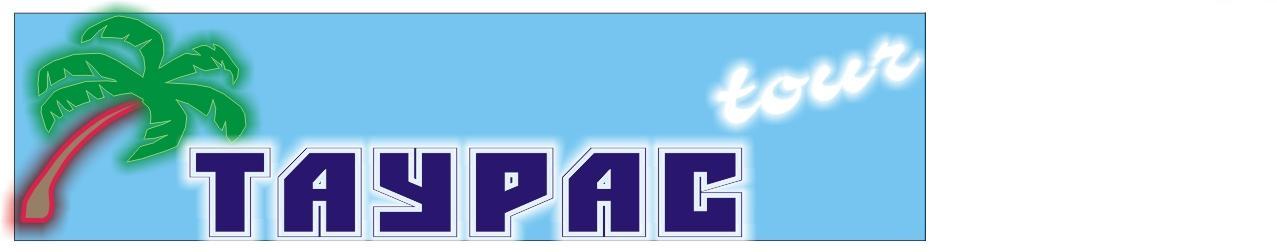 Юридический адрес:ул.Красная, 180                                                                                                                  Почтовый адрес: ул. Красная, 180тел: (861)259-33-19тел/факс: (861) 210-98-02E-mail:n.tautas-tour@mail.ruСтоимость тура с человекаПансионат «АЙТАР» -  находится в г. Сухум,  рядом с Сухумским дендропарком, на берегу Черного моря (70 м. до моря). «Стандарт»  корпус №2: простые 2-х, 3-х  местные номера (душ, санузел, ТВ, холодильник,  сплит-система, балкон, стандартный набор мебели). «Стандарт ПК»  корпус №1:  номера после ремонта (душ, санузел, ТВ, холодильник, сплит-система, хорошая мебель, балкон). Люкс: 2-х комнатные уютные номера со всеми удобствами, с хорошей мебелью в гостиной и спальне.*Внимание! Стоимость входных билетов может изменяться, учитывайте это при составлении бюджета на поездку!!!Фирма оставляет за собой право на внесение изменений в порядок посещения экскурсионных объектов и время проведения экскурсий, сохраняя программу в целом.Комиссия – от 12%1 деньСбор 28.04 в 21.00. Выезд из Краснодара в 21.30 от магазина «МАГНИТ - КОСМЕТИК» (ул. Ставропольская – ул. Вишняковой, район вещевого рынка, напротив сквера). Ночной переезд. Рано утром проход границы.   Обзорная автобусная экскурсия по г. Гагры. Чудесный курорт, известный своими живописными набережными и парками, утопающий в зелени цветов, пальм и кипарисов. Посещение Гагрской Колоннады – живописная аркада в мавританском стиле, полукругом ограничивающая площадку с фонтаном. Экскурсия в Пицунду – в далёком прошлом город – порт «Питиунт», прогулка по уникальной, реликтовой сосновой рощи,  экскурсия по Пицундскому храму Х века, ставшего религиозным центром Абхазии и одним из лучших памятников средневекового зодчества. Размещение. Обед.  Пешеходная экскурсия - прогулка по Сухумской набережной – самой знаменитой достопримечательности г. Сухума.  Экскурсия включает в себя останки древнейшего города, основанного братьями-близнецами Диоскурами в первой половине VI века до н.э. Экскурсия в Сухумский Дендрологический парк, где собрано более 850 видов растений практически со всех континентов земли. Настоящей изюминкой  парка является первая в СССР аллея южноамериканских слоновых пальм. Ужин. Свободное время.2 деньЗавтрак. Экскурсия в  Новый Афон -  древнейший христианский центр Абхазии. Эксклюзивная экскурсия на вершину Анакопийской горы-крепости – абхазское древнее укрепление – бывшая столица Абхазского царства, где расположен. раннесредневековый полуразрушенный храм (VI-VII в.в.) посвященный Пресвятой Богородице.  Когда-то здесь покоилась чудотворная икона Божьей Матери, о чудодейственной силе которой рассказывают древние рукописи.  Позже, в XI в. храм был перестроен и посвящен Святому Великомученику Феодору Тирону. Там же находится святой источник.  С вершины Анакопийской горы можно полюбоваться потрясающей панорамой окрестностей Нового Афона. Обед (сухим пайком). Посещение Новоафонского православного монастыря, который основан в 1875 году русскими монахами, добравшимися сюда со священной вершины Афон. Монастырь возвели вблизи старинного храма апостола Симона Канонита, в котором, согласно легенде, хранятся его святые мощи. Священная реликвия монастыря - это чудодейственный крест с частицей Древа Животворящего Креста Господня. Экскурсия в  Грот Симона Кананита. Здесь, по преданию, до самой своей трагической смерти молился в одиночестве Симон. Экскурсия  в недра Апсарской горы, где находится уникальное чудо – природы – огромная карстовая пещера, названная в народе – Ново-Афонской.  Пещера, входит в число трёх самых больших пещер на нашей планете. Миниатюрный поезд бесшумно доставит Вас в сказочный подземный дворец, украшенный озерами, причудливыми сталактитами и сталагмитами. Посещение дегустационного зала с дегустацией Абхазских вин. Ужин. Свободное время.3 деньЗавтрак.  Экскурсия в Каманы – к православным святыням (для желающих). Село Каманы в Абхазии, расположенное в 15-ти километрах от Сухума - одно из самых почитаемых христианами, очень намоленное и благодатное место. Монастырь в Каманах – это второй из действующих монастырей в Абхазии. В селе Каманы расположен средневековый храм Святого Иоанна Златоуста. В действующем храме хранится каменный саркофаг, в котором был первоначально погребен св. Иоанн Златоуст. Храм относится к XI веку. Рядом расположен карстовый святой источник, из которого бьет целебная вода. Посещение  руин раннесредневековой церкви, гробницы св. Василиска. Кроме того, Каманы – место Третьего Обретения Главы Иоанна Крестителя. Обед.   Экскурсия в Илорский храм Святого Георгия Победоносца – (XI век) – белокаменная церковь, с Мироточащими чудотворными иконами. На внутренних стенах храма сохранились фрагменты средневековой живописи и элементы чеканного искусства. Возле храма находится источник с целительной водой. Храм Святого Георгия Победоносца известен далеко за пределами Абхазии, издавна считалось, что любая просьба, произнесенная там, исполнится. Экскурсия в село Дранда,  где расположен один из наиболее древних христианских сооружений на Кавказе, ныне действующий - Драндский храм (храм Успения Богоматери). В средние века Дранда была резиденцией епископов..население до сих пор верят, что от храма к берегу реки ведет древний подземный ход. Возвращение в пансионат.  Ужин. Свободное время.4 деньЗавтрак. Освобождение номеров. Экскурсия на «Голубое озеро». Главная изюминка озера — лазурный цвет, придаваемый ему подводным минералом лазуритом. Образовалось Голубое озеро в результате тектонических явлений и, по сути, является глубокой трещиной, спровоцировавшей выход на поверхность подземных вод. Посещение Юпшарского каньона. Абхазы называют Юпшарский каньон одним из чудес света. А еще – «каменным мешком». Река Юпшара промыла каньон за многие миллионы лет. Отвесные стены вздымаются над головами экскурсантов на 400 м. Грозно и величественно смотрится каньон изнутри, сюда редко заглядывает солнце, поэтому здесь всегда царит таинственный полумрак. Самой большой легендой Кавказа по праву считается озеро Рица,  расположенное на высоте 1000 метров над уровнем моря. Глубина озера Рица - 115 метров, длина береговой линии – 7 км.  Здесь всё прекрасно и грандиозно, В синевато-зелёной воде отражаются заснеженные громады гор и леса, покрывающие их склоны.  Посещение горной пасеки с дегустацией натурального  мёда и медовухи. Отъезд  в  Краснодар.РазмещениеСтандарт(корпус №2)Стандарт ПК(корпус №1)Стандарт 1-но местный(корпус №2)Люкс(корпус №1)Пансионат «АЙТАР»9 3009 90010 50010 800Доп. место в номере 8 5008 900-  9 300Детям  до 12 лет скидка при размещении на основное место – 5%Детям  до 12 лет скидка при размещении на основное место – 5%Детям  до 12 лет скидка при размещении на основное место – 5%Детям  до 12 лет скидка при размещении на основное место – 5%Детям  до 12 лет скидка при размещении на основное место – 5%В стоимость входит:Дополнительно оплачивается:Проезд   автобусом;  Проживание согласно выбранной категории;Питание «Шведский стол» (3 завтрака, 3 обеда, 3 ужина)Экскурсионное обслуживаниеСтраховка;	Посещение Ново-Афонской пещеры – 500 руб./чел.Грот-келья Симона Кананита – 200 руб./чел.Дегустационный зал с дегустацией вин – 100 руб.Дендропарк – 250 руб./150 руб. ребёнокПоездка в с. Каманы – 450 руб./чел.Пицундский храм- 100 руб./ чел.Экологический сбор в Рицинский национальный парк – 350 руб./чел.